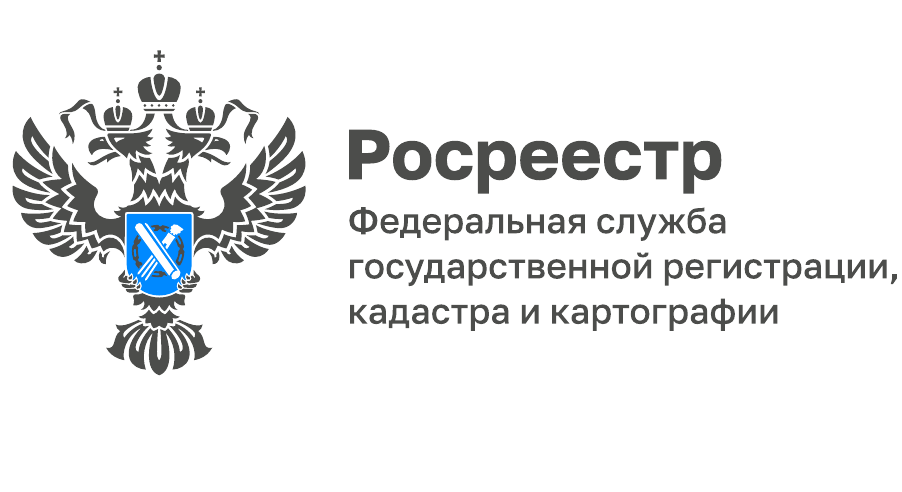 Анонс вебинара «Порядок уточнения местоположения границ объектов недвижимости с 01.07.2022»     Филиал ФГБУ «ФКП Росреестра» по Оренбургской области информирует о проведении 22.09.2022 в 10:00 по московскому времени вебинара на тему «Порядок уточнения местоположения границ объектов недвижимости с 01.07.2022». В качестве лектора на данном мероприятии выступит начальник юридического отдела Филиала Моргунова Людмила Александровна и ответит на такие вопросы как:  Как и зачем уточнять границы земельного участка?  С кем и когда необходимо согласовывать местоположение границ?  Можно ли увеличить площадь земельного участка при уточнении его границ?  Как правильно оформить Акт согласования и что делать, если правообладателя смежного земельного участка общая граница не устраивает?  Как определяется местоположение границ при уточнении?      Для участия в вебинаре заинтересованным слушателям необходимо не позднее 21.09.2022 проинформировать о готовности принять участие, направив подтверждающее письмо в адрес Филиала на почтовый адрес:  460026, Оренбургская область, г. Оренбург, пр. Победы, 118, либо по электронной почте: filial@56.kadastr.ru, fguZinchenkoNV@56.kadastr.ru, с пометкой «Для вебинара»;  сообщить о представителях, которые примут участие (с указанием ФИО, должности);  задать интересующие вопросы в рамках предлагаемых тем. ________________________________Контакты для СМИ:Горбатюк Ольга Сергеевна,Инженер 1 категорииФилиала ФГБУ «ФКП Росреестра» по ЯО8 (4852) 59-82-00 доб. 24-56